 	Общепомётная карточка № 1, 2, 3,.. и так далее по порядку, как вы их формируете. 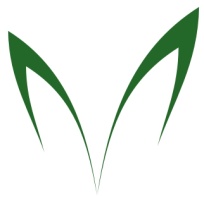 + ставим номер клейма хозяйства Клеймо 511 Порода Рекс  Дата рождения  01.01.2017г. Количество крольчат _всего было 12Выписано учетных карточек   8	Происхождение вписываем то, что знаем. Кто, имя, кличка, окрас  клеймо, заводчикДата ____________________	заводчик______________________ №полклеймо (кличка)окрасПримечание1.1.0самецВы не заполняете. Клейма проставляются РегистраторомкасторПотом сможете вписывать кому продано либо ушло на мясо2.1.0кастор3.1.0кастор4.1.0кастор5.0.1самка кастор6.0.1кастор7.0.1кастор8.0.1касторотецОтец отцаДедушка отцапрадедушкаотецОтец отцаДедушка отцапрабабушкаотецОтец отцаБабушка отцапрадедушкаотецОтец отцаБабушка отцапрабабушкаотецМать отцаДедушка материПрадедушка отецМать отцаДедушка материПрабабушка отецМать отцаБабушка материотецМать отцаБабушка материматьОтец матери Дедушка материматьОтец матери Дедушка материматьОтец матери матьОтец матери матьматьматьмать